AwardTo VFW Post 12043Halloween Pumpkin WalkMaricopa, Arizona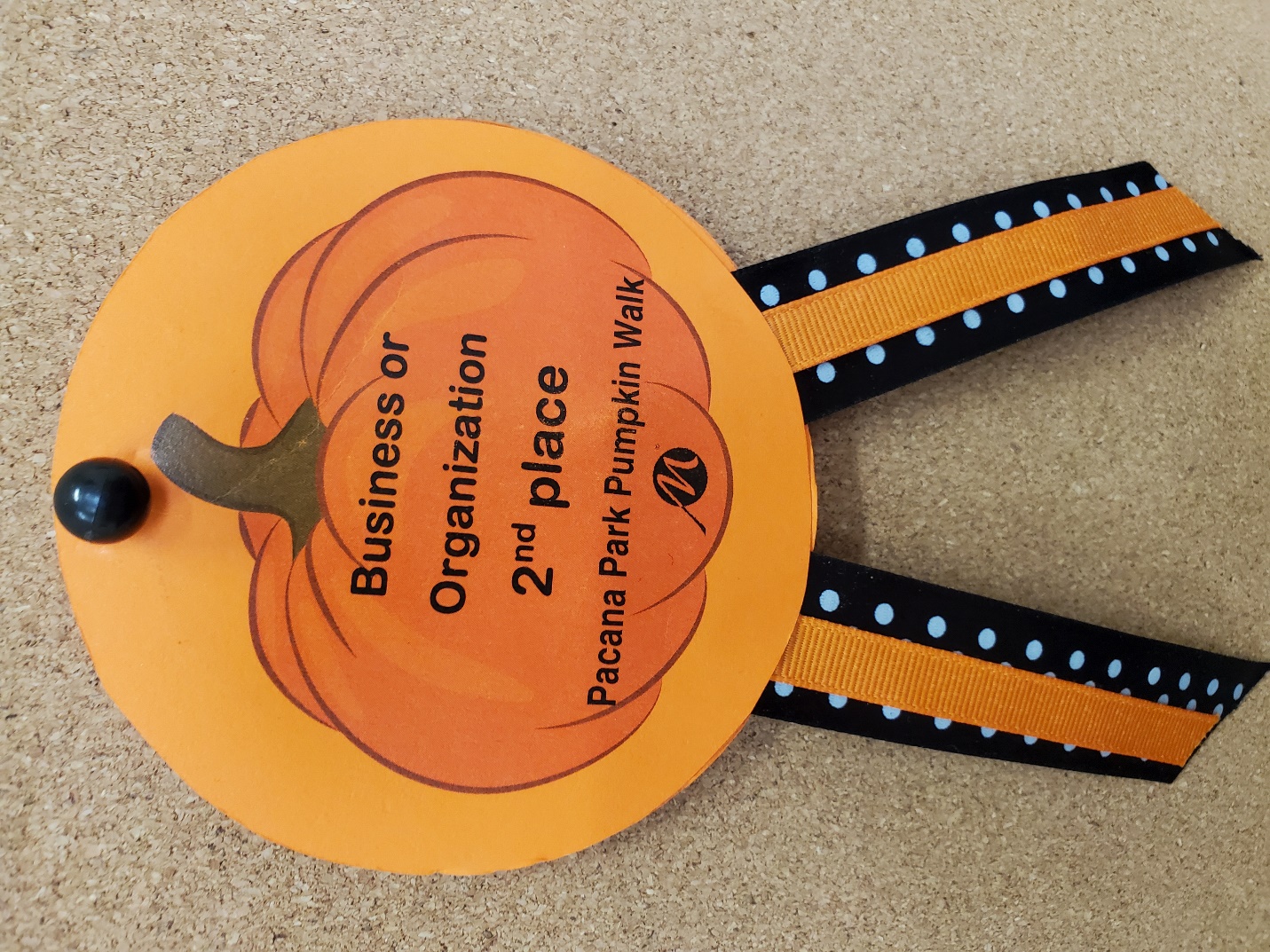 October 26, 2022